7 სექტემბერს წალენჯიხის მუნიციპალიტეტის გენდერული თანასწორობის საბჭოს სხდომა გაიმართა, რომელსაც გენდერული თანასწორობის საბჭოს თავმჯდომარე კორნელი სალია უძღვებოდა.საბჭომ განიხილა დღის წესრიგით გათვალისწინებული საკითხები:1. წალენჯიხის მუნიციპალიტეტის გენდერული თანასწორობის საბჭოს 2022 ნლის 6 თვეში განხორციელებული საქმიანობის ანგარიშიმომხსენებელი: კორნელი სალია2. ფოკუს ჯგუფისთვის საკვლევი თემის შერჩევა მომხსენებელი: კორნელი სალია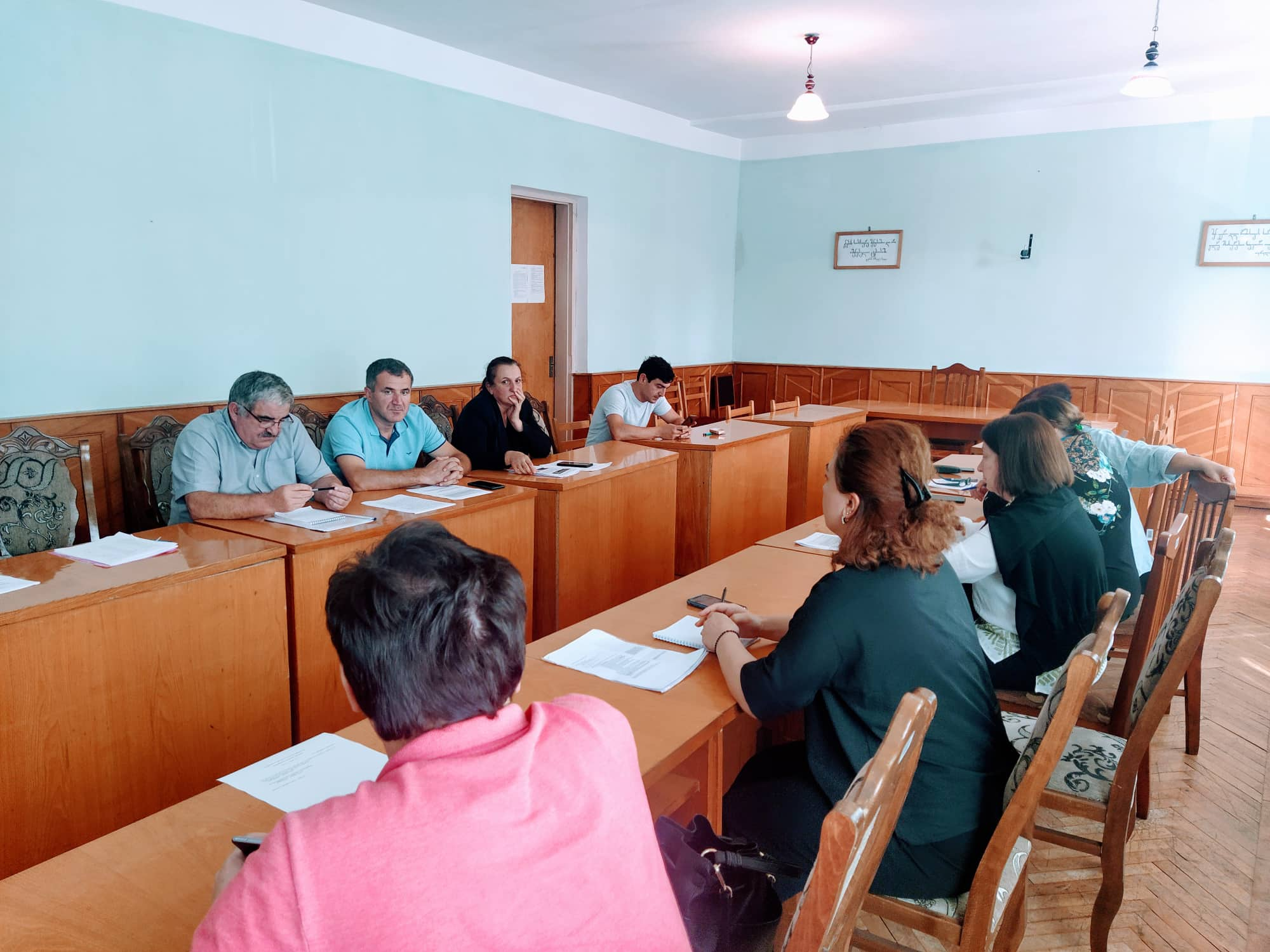 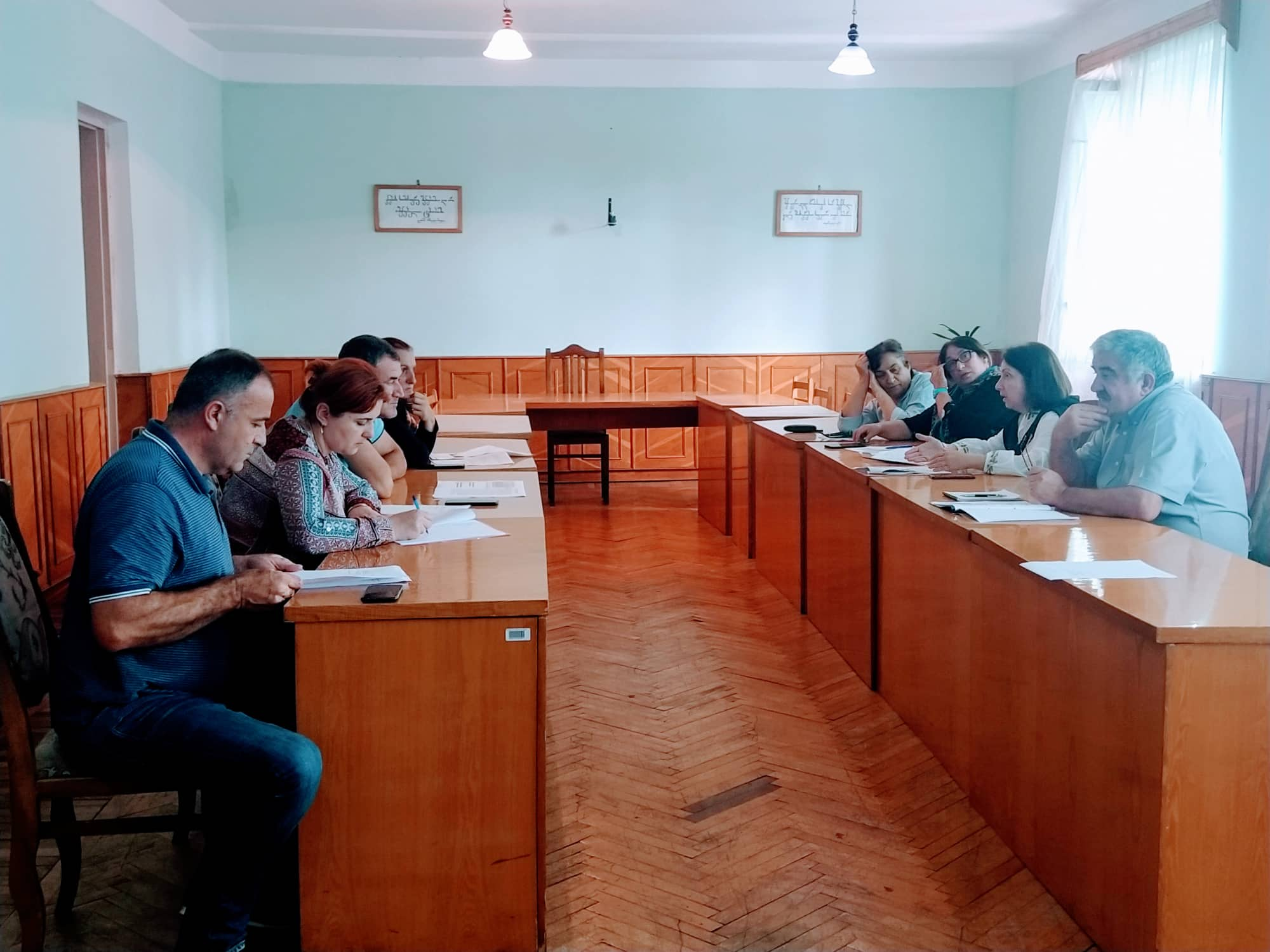 